会員各位2022年10月吉日（公社）茨城県臨床検査技師会会長　根本　誠一感染疫学検査部門長　鈴木　貴弘公衆衛生分野長　根本　大輔第1回 公衆衛生分野研修会のお知らせ謹啓　　会員の皆様におかれましてはますますのご清栄のこととお慶び申し上げます。　2022年度第1回公衆衛生分野研修会を下記の通り開催致します。　今回は『遺伝子関連の基礎と注意点』をテーマに、遺伝子検査の基礎的な内容を含め、検査開始から終了時までの操作時の注意点やポイント、周辺環境の整備などについて講演していただく予定です。万事お繰り合わせの上、ご聴講いただきますようお願い申し上げます。謹白記開催日　：2022年11月26日（土）　13：00 ～ 14：00開催方法：Web開催（Zoomウェビナー　Live配信　オンデマンド配信）テーマ　： 遺伝子関連の基礎と注意点講師　　：池延 貴史　先生ロシュ・ダイアグノスティックス株式会社　プロフェッショナル本部フィールドサイエンティストチャプター　MLサブチャプター参加費　：会員500円　非会員3,000円　当日参加は不可支払い　：クレジット決済申し込み：Web申し込み（2022年11月12日締め切り）連絡先　：筑波大学附属病院　検査部　根本 大輔E-mail:dnemoto@times.hosp.tsukuba.ac.jpTEL:029-853-3722備考　　：日臨技生涯教育研修制度 基礎 20点注意事項今回の研修会は事前登録制で先着450名までとなります。申し込みフォームへ必要事項を入力し、クレジットカード決済を済ませてください。クレジット決済の際には会員情報も含まれ、決済が完了された方のみご参加出来ます。また、決済後に送付されたWeb研修会の招待状を参加されない会員に譲渡する行為は固く禁止いたします。そのような行為が発見された場合には譲渡した会員、譲渡された会員共に当日の研修会を強制退去、今後の研修会をお断りすることがあります。複数の端末でログインしますと他の方が視聴できなくなる場合があります。必ずお一人に１台の端末での参加をお願い致します。また講演内容の撮影、録音、録画はご遠慮ください。今回、資料の配布はありません。今年度より領収書が必要な場合はメールの標題に「第1回公衆衛生分野研修会領収書 希望」、本文に会員番号、氏名を明記して事務局へメール送信をお願い致します。事務局か ら領収書をお送りいたします。 （公社）茨城県臨床検査技師会 事務局 URL iams@vega.ocm.ne.jpLive配信終了後（約1～2日後）オンデマンド配信視聴用URLをカード決済者に送信します。1週間オンデマンド配信を実施します。その他研修会内容についての問い合わせについては研修会担当者へ。参加申し込み、クレジットカード決済、自動返信メール受信についての問い合わせは茨臨技事務局（029-244-4790、月～金曜日10時～15時）へご連絡ください。申込メールアドレス・QRコードhttps://asp.jcity.co.jp/FORM/?userid=iamt4790dappe&formid=167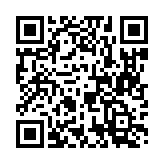 